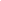 RENTAL MOVE-IN & MOVE-OUT CHECKLIST Be sure to carefully complete this checklist before you move-in and upon moving out. The premises are clean, good working order, and undamaged, unless otherwise noted. Use the key below for reference.Key & AbbreviationsNC: Needs Cleaning               NSC: Needs Spot Cleaning NP: Needs Painting            NSP: Needs Spot Painting NR: Needs Repair	RP: Needs ReplacingSC: ScratchedEntrance/HallNotes:  	Living RoomNotes:  	KitchenREFRIGERATORSTOVE/OVENDISHWASHERNotes:  	Dining RoomNotes:  	Bedroom #1Notes:  	Bedroom #2Notes:  	Bathroom #1Notes:  	Bathroom #2Notes:  	Front PorchNotes:  	Back PorchNotes:  	GarageNotes:  	MechanicalNotes:  	House KeysNotes:  	OtherNotes:  	Total Cost of Damages:  	       Yes	   No                           Videos and/or photos of the unit have been taken.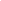 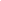 If yes,       Landlord        Tenant             is in possession of the original copies of photos and/or videos.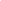 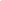 I/We (the tenant(s)) understand that unless otherwise noted, all discrepancies will be the tenant’s responsibility and will be deducted from the security deposit at the time of move-out.Move-In Inspection:Landlord/Agent Signature :                                                           Date : 	                                                          Tenant Signature :                                                                         Date : 	Tenant Signature :                                                                         Date : 	Move-Out Inspection:Landlord/Agent Signature :                                                           Date : 	                                                          Tenant Signature :                                                                         Date : 	Tenant Signature :                                                                         Date : 	Tenant Forwarding Address: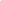 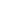 Tenant Name:Address & Apt. No.:City:State:Move-in Date:Inspection Date:Time:By:Move-out Date:Inspection Date:Time:By:Move-inMove-outCostFloorWallsCeilingDoorsWindowsMove-inMove-outCostScreensClosetShades/blindsElectrical fixturesLight bulbsMove-inMove-outCostFloorWallsCeilingDoorsWindowsScreensShadesClosetElectrical fixturesLight bulbsMove-inMove-outCostFloorWallsCeilingDoorsWindowsScreensCurtainCabinetsDrawersSinkCountersFanElectrical fixturesLight bulbsInside/partsOutsideLightSinkOutsideBurnersVentTimer/controlsSurfaceLightRacksDripInside/partsOutsideControlsMove-inMove-outCostFloorWallsCeilingMove-inMove-outCostDoorsWindowsScreenMove-inMove-outCostFloorWallsCeilingDoorsWindowsScreensClosetShades/blindsElectrical fixturesLight bulbsMove-inMove-outCostFloorWallsCeilingDoorsWindowsScreensClosetShades/blindsElectrical fixturesLight bulbsMove-inMove-outCostFloorWalls/tileCeilingDoorsCabinetsMove-inMove-outCostDrawersSinkShelvesMirrorTub/showerCaulkingCounterFanBowl/seatTowel rackWindowElectrical fixturesLight bulbsMove-inMove-outCostFloorWalls/tileCeilingMove-inMove-outCostDoorsCabinetsDrawersSinkShelvesMirrorTub/showerCaulkingCounterFanBowl/seatTowel rackWindowElectrical fixturesLight bulbsMove-inMove-outCostElectrical fixturesLight bulbsMove-inMove-outCostElectrical fixturesLight bulbsMove-inMove-outCostFloorWallsCeilingElectrical fixturesLight bulbsMove-inMove-outCostWater heaterSmoke detectorThermostatFurnaceA/CMove-inMove-outCostFront doorMailboxOthers:Move-inMove-outCostParking areaLawn/gardenPatio/deckWasher/dryer